Name: ______________________________________ Date: __________________________ Period: ______Martin Luther King, Jr. & Malcolm X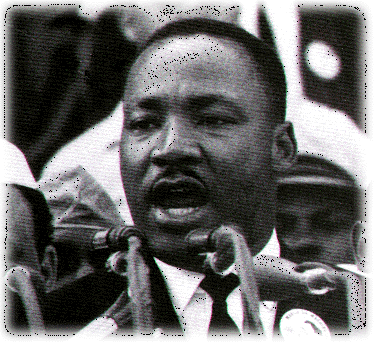 Martin Luther King’s Early LifeSon of a Baptist Minister from _____________________Attended Morehouse College and graduated from Boston University with a Ph.D.Became a pastor in _____________________________, Alabama at the age of 24.Martin Luther King’s IdeologyExpose the racism, prejudice, discrimination, & brutality that existed in the SouthUse _____________________________________ means to promote the change he wanted.King’s MovementCreated the Southern Christian Leadership ConferenceOrganized ____________________________________ to conduct non-violent protestsUsed media coverage to expose Jim Crow lawsKing would later win the _____________________________________________.Succeeded in passing Civil Rights legislation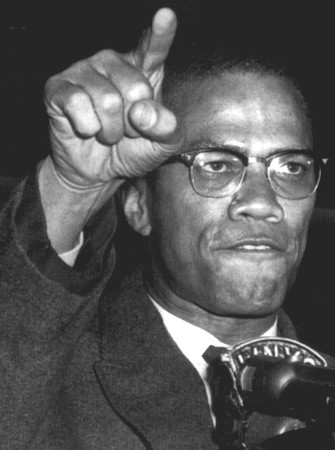 Malcolm X’s Early LifeFather was ________________ because he was a civil rights activistWent to prison for ______________________ for gambling, racketeering, & robberyConverts to ____________________ in prison, after his release he becomes a minister for the Nation of IslamChanges his last name to X because “Little” was a “_________________________________”Malcolm X’s IdeologyBelieved African-Americans should stand up and fight for their freedomBelieved violence was ___________________________ to earn freedomBelieved that the Christian religion was based on the _____________________ cultureMalcolm X’s MovementMember of the _________________________________Taught that Africans belonged at the top of the social orderWhites only took advantage of the black raceWanted political and economic black ________________He would later leave the Nation of Islam and change his view on Whites and Blacks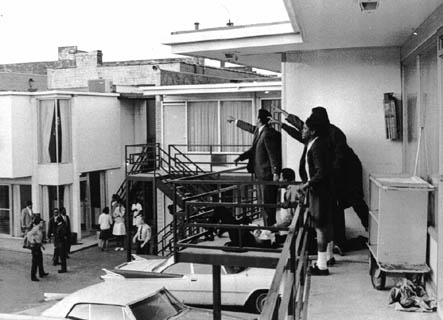 Assassination of MLKHe was shot outside a hotel in _____________________, Tennessee in 1968 by James Earl Ray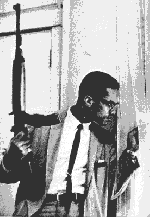 Assassination of Malcolm XTensions arose between Malcolm and the __________________________________He was shot 16 times during a speech in 1965COMPARE & CONTRASTUsing your notes, compare and contrast Martin Luther King, Jr. and Malcolm X by completing the Venn Diagram below.  After completing the diagram, move onto the primary source videos worksheet.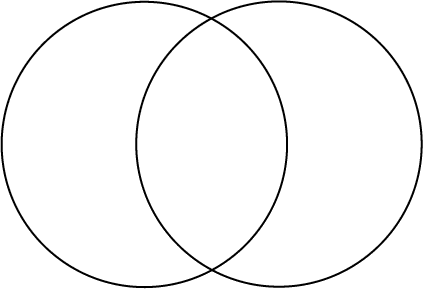 